ПРОЕКТ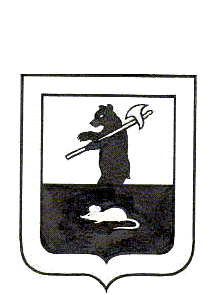 АДМИНИСТРАЦИЯ ГОРОДСКОГО ПОСЕЛЕНИЯ МЫШКИНПОСТАНОВЛЕНИЕг. Мышкин00.00.2020                                                                                                                              № 000Об утверждении порядка определения юридического лица, индивидуального предпринимателя, участников договора простого товарищества, которым свидетельства об осуществлении перевозок по муниципальному маршруту регулярных перевозок и карты соответствующих маршрутов выдаются без проведения открытого конкурса городском поселении МышкинВ соответствии с Федеральным законом от 13.07.2015 N 220-ФЗ «Об организации регулярных перевозок пассажиров и багажа автомобильным транспортом и городским наземным электрическим транспортом в Российской Федерации и о внесении изменений в отдельные законодательные акты Российской Федерации», Уставом городского поселения Мышкин Мышкинского муниципального района Ярославской областиПОСТАНОВЛЯЕТ:1. Утвердить Порядок определения юридического лица, индивидуального предпринимателя, участников договора простого товарищества, которым свидетельства об осуществлении перевозок по муниципальному маршруту регулярных перевозок и карты соответствующих маршрутов выдаются без проведения открытого конкурса согласно приложению.2. Опубликовать настоящее постановление в газете «Волжские Зори» и разместить на официальном сайте Администрации городского поселение Мышкин в информационно-телекоммуникационной сети «Интернет».3. Контроль за исполнением настоящего постановления возложить на заместителя Главы Администрации городского поселения Мышкин.4. Настоящее постановление вступает в силу после его официального опубликования.Глава городскогопоселения Мышкин              		                                                   Е.В. ПетровПриложениек постановлениюАдминистрации городскогопоселения Мышкинот 00.00.2020 N 000ПОРЯДОКОПРЕДЕЛЕНИЯ ЮРИДИЧЕСКОГО ЛИЦА, ИНДИВИДУАЛЬНОГОПРЕДПРИНИМАТЕЛЯ, УЧАСТНИКОВ ДОГОВОРА ПРОСТОГОТОВАРИЩЕСТВА, КОТОРЫМ СВИДЕТЕЛЬСТВА ОБ ОСУЩЕСТВЛЕНИИПЕРЕВОЗОК ПО МУНИЦИПАЛЬНОМУ МАРШРУТУ РЕГУЛЯРНЫХ ПЕРЕВОЗОКИ КАРТЫ СООТВЕТСТВУЮЩИХ МАРШРУТОВ ВЫДАЮТСЯ БЕЗ ПРОВЕДЕНИЯОТКРЫТОГО КОНКУРСА1. Порядок определения юридического лица, индивидуального предпринимателя, участников договора простого товарищества, которым свидетельства об осуществлении перевозок по муниципальному маршруту регулярных перевозок и карты соответствующего маршрута выдаются без проведения открытого конкурса (далее - Порядок), определяет процедуру выдачи без проведения открытого конкурса свидетельства об осуществлении перевозок по муниципальному маршруту регулярных перевозок по нерегулируемым тарифам на территории города Мышкин (далее - свидетельство) и карт соответствующего маршрута (далее - карты маршрута) юридическому лицу, индивидуальному предпринимателю или уполномоченному участнику договора простого товарищества.2. Определение юридического лица, индивидуального предпринимателя, участников договора простого товарищества, которым свидетельство и карты маршрута выдаются без проведения открытого конкурса, осуществляет Администрация городского поселения Мышкин (далее – Администрация) в соответствии с Порядком.3. После наступления обстоятельств, предусмотренных частью 3 статьи 19 Федерального закона от 13.07.2015 N 220-ФЗ "Об организации регулярных перевозок пассажиров и багажа автомобильным транспортом и городским наземным электрическим транспортом в Российской Федерации и о внесении изменений в отдельные законодательные акты Российской Федерации", Администрация размещает на официальном сайте города Мышкин в информационно-телекоммуникационной сети «Интернет» (www.gorodmyshkin.ru) (далее – сайт) предложение о выдаче свидетельства и карт маршрута без проведения открытого конкурса (далее - предложение).4. В предложении указываются:1) регистрационный номер маршрута регулярных перевозок;2) порядковый номер маршрута регулярных перевозок;3) наименование маршрута регулярных перевозок;4) наименования промежуточных остановочных пунктов по маршруту регулярных перевозок;5) наименования улиц, автомобильных дорог, по которым предполагается движение транспортных средств;6) протяженность маршрута регулярных перевозок;7) порядок посадки и высадки пассажиров;8) количество транспортных средств и их характеристики (вид, класс и вместимость);9) расписание движения транспортных средств по маршруту регулярных перевозок;10) дата и время начала приема заявлений на выдачу свидетельства без проведения открытого конкурса (далее - заявление);11) дата и время окончания приема заявлений, срок рассмотрения заявлений;12) почтовый адрес приема заявлений.5. Юридическое лицо, индивидуальный предприниматель или уполномоченный участник договора простого товарищества (далее - претендент), заинтересованный в получении свидетельства, направляет в Администрацию заявление, составленное по форме согласно приложению 1 к Порядку, на бумажном носителе.6. К заявлению прилагаются следующие документы:1) копия действующей лицензии на осуществление деятельности по перевозкам пассажиров и иных лиц автобусами (в отношении каждого из участников договора простого товарищества для участников договора простого товарищества);2) сведения о транспортных средствах (далее - ТС), планируемых для осуществления перевозок по муниципальному маршруту регулярных перевозок, по форме согласно приложению 2 к Порядку с приложением копий следующих документов на каждое ТС:- паспорта ТС;- свидетельства о регистрации ТС;- диагностической карты о проведении технического осмотра ТС;- договора обязательного страхования гражданской ответственности владельцев ТС;- документа, подтверждающего законные основания владения ТС, если претендент не является их собственником;3) копия договора простого товарищества (для участников договора простого товарищества).7. Заявление и прилагаемые к нему документы должны быть пронумерованы, прошиты и скреплены подписью и печатью (при наличии) претендента.8. Заявление и прилагаемые к нему документы подаются в запечатанном конверте.9. Заявление регистрируется Администрацией в журнале учета заявлений с указанием даты и времени поступления (час, минуты) и присвоением номера по порядку поступления. По требованию претендента Администрация может выдать расписку в получении заявления с указанием даты и времени получения.10. Заявления рассматриваются Администрацией в сроки, указанные в предложении, по очереди их поступления, начиная с первого. Администрация рассматривает заявления на соответствие требованиям, установленным пунктами 5 - 8 Порядка. По результатам рассмотрения заявлений Администрация принимает решение о выдаче либо об отказе в выдаче свидетельства и карт маршрута претенденту.11. Свидетельство и карты маршрута выдаются претенденту, чье заявление зарегистрировано раньше других в журнале регистрации при отсутствии оснований для отказа в выдаче свидетельства и карт маршрута, предусмотренных пунктом 12 Порядка. Решение о выдаче свидетельства и карт маршрута оформляется постановлением Администрации.12. Основаниями для отказа в выдаче свидетельства и карт маршрута являются:1) неполное предоставление претендентом сведений, указанных в пунктах 5 - 6 Порядка;2) несоответствие представленных документов требованиям пунктов 7 - 8 Порядка;3) наличие в заявлении или в прилагаемых документах сведений, содержащих недостоверные данные;4) наличие информации о принятом судом решении о приостановлении деятельности перевозчика в порядке, предусмотренном Кодексом Российской Федерации об административных правонарушениях, на день рассмотрения заявления;5) определение в соответствии с пунктом 11 Порядка иного претендента, которому выдаются свидетельство и карты маршрута.13. В течение трех рабочих дней со дня рассмотрения заявлений претенденту по почтовому адресу и адресу электронной почты, указанному в заявлении, направляются уведомления о выдаче либо отказе в выдаче свидетельства и карт маршрута. В случае направления уведомления о выдаче свидетельства и карт маршрута также указывается место и день (дата) их получения.14. Свидетельство и карты маршрута выдаются в день наступления обстоятельств, которые явились основанием для их выдачи, один раз на срок, который не может превышать сто восемьдесят дней, а в случае, если таким обстоятельством явилось приостановление действия ранее выданного свидетельства об осуществлении перевозок по данному маршруту, на срок приостановления действия указанного свидетельства.15. В течение трех рабочих дней со дня рассмотрения заявлений информация о результатах рассмотрения размещается на официальном сайте.16. В случае если претендент, которому направлено уведомление о выдаче свидетельства и карт маршрута, не явился для получения свидетельства и карт маршрута в день, указанный в данном уведомлении, такой претендент признается уклонившимся от получения свидетельства и карт маршрута, и Администрация выдает свидетельство и карты маршрута претенденту, заявление которого поступило следующим по очереди.В случае если претендент, являющийся единственным подавшим заявление и в отношении которого принято решение о выдаче свидетельства и карт маршрута, признан уклонившимся от получения свидетельства и карт маршрута, а также в случае если по всем заявлениям принято решение об отказе в выдаче свидетельства и карт маршрута либо не подано ни одного заявления, Администрация в течение трех рабочих дней, следующих за днем установления одного из указанных фактов, повторно размещает предложение на сайте и осуществляет прием, рассмотрение заявлений, принятие по ним решений, выдачу свидетельства и карт маршрута в соответствии с Порядком.17. Перевозчик, получивший свидетельство и карты маршрута, обязан приступить к осуществлению предусмотренных данным свидетельством регулярных перевозок с даты, указанной в свидетельстве (не более пяти рабочих дней с даты получения в соответствии с п. 13).Приложение 1к ПорядкуВ Администрацию городского поселения МышкинЗаявлениео выдаче свидетельства об осуществлении перевозок по муниципальномумаршруту регулярных перевозок на территории города Мышкин и картсоответствующего маршрута без проведения открытого конкурса    Номер маршрута _______________________________________    Наименование маршрута ________________________________    В  связи  с  размещением  на  официальном  сайте городского поселения Мышкин информационно-телекоммуникационной  сети "Интернет" предложения  о  выдаче  без  проведения открытого конкурса свидетельства об осуществлении  перевозок по муниципальному маршруту регулярных перевозок на территории города Мышкин и карт соответствующего маршрута___________________________________________________________________________                        (наименование перевозчика)в лице ____________________________________________________________________             (Ф.И.О. руководителя юридического лица, индивидуального        предпринимателя, уполномоченного участника простого товарищества)почтовый адрес/конт. тел.: __________________________________________________________________________, адрес электронной почты ______________________,сообщает  о  согласии получить свидетельство об осуществлении  перевозок по маршруту  регулярных  перевозок и карты  маршрута  регулярных  перевозок  и направляет настоящее заявление с приложением документов.    Настоящим заявлением подтверждаю, что в отношении___________________________________________________________________________          (наименование юридического лица, Ф.И.О. индивидуального    предпринимателя, каждого участника договора простого товарищества)не проводится процедура ликвидации, не принято  судом  решение  о признании банкротом и об открытии конкурсного производства, деятельность по перевозке пассажиров автомобильным транспортом не приостановлена.    Достоверность   и   полнота   представленной  в  документах  информации проверена лично, ее достоверность гарантирую.    Согласен  на  обработку  своих  персональных  данных  в  соответствии с Федеральным законом от 27.07.2006 N 152-ФЗ "О персональных данных".    К   настоящему  заявлению  прилагаются документы на ____ листах в одном экземпляре.    ________________________________________ _________ ____________________    (должность лица, подписавшего заявление) (подпись)    (И.О. Фамилия)    М.П. (при наличии)    "___" _________________ 20___ г.Приложение 2к ПорядкуСведенияо транспортных средствах, планируемых для осуществленияперевозок по муниципальному маршруту регулярных перевозок    ________________________________________ _________ ____________________    (должность лица, подписавшего сведения) (подпись)    (И.О. Фамилия)    М.П. (при наличии)    "___" _________________ 20___ г.Наименование показателяN п/пN п/пN п/пN п/пНаименование показателя123...ВидКлассМаркаМодельГосударственный регистрационный знакГод выпускаЭкологический классВместимость(мест для сидения/полная вместимость)Дата прохождения последнего государственного технического осмотра